Name: _____________________		Datum:______________     Lesen Sie den Text!		    Schreiben Sie einen Text!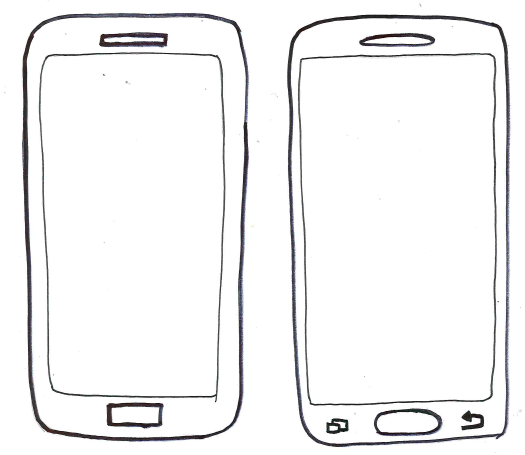 Abbildung: Danaida